 NOTICESpecial Meeting of the Zoning Board of Adjustment of the Borough of Roseland will be held on Wednesday, January 25, 2023  beginning at 7:30 PM. The meeting will be conducted by electronic means in accordance with the "Senator Byron M. Baer Open Public Meetings Act" of 2020 which explicitly permits a public body to conduct a meeting electronically during a state of emergency. Governor Murphy issued Executive Orders 103,107,119, 138, & 1 51, declaring a "Public Health Emergency and State of Emergency" and has directed residents to quarantine and practice social distancing.There will be no in person meeting. If you wish to observe or participate in the meeting you must do so as set forth below.VIRTUAL MEETING ACCESS AND PARTICIPATON INSTRUCTIONSThe Borough of Roseland Zoning Board is utilizing the Zoom service to conduct regular meetings in compliance with the New Jersey Open Public Meetings Act. If you wish to participate during the public comment or question portion, then you must join the meeting using:Zoom Meeting" link at   https://zoom.us/j/99609316167?pwd=Qnh0UEcxSVNoclV4UWJpRWlhYk96Zz09                            Phone numbers listed at https://zoom.us/j/99609316167?pwd=Qnh0UEcxSVNoclV4UWJpRWlhYk96Zz09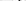 312 626-6799646 558 8656; or301 715 8592; or669 900 9128; or253 215 8782; or346 248 7799c. Or the following link:    https://zoom.us/j/99609316167?pwd=Qnh0UEcxSVNoclV4UWJpRWlhYk96Zz09           Zoom attendees wishing to contribute during the Public Comment/ Question portion of each agenda item must click the “raise hand” button in order to indicate to the Board Chair or Secretary the attendee's desire to speak. Phone attendees will be permitted to contribute by having their connection unmuted after announcement of their phone number. Phone users must dial (*9) to use the “raise hand” function and *6 to unmute Upon having a "raised hand" acknowledged (in the case of Zoom attendees) or having a connection unmuted (in the case of phone attendees), attendees will be allowed to give comments after being sworn in.The Board retains discretion to curtail each commenter's opportunity to speak and will mute the speaking attendee's connection at the end of their time. You cannot participate in public comment unless you are attending the virtual meeting.All microphones of public users will be muted, except as set forth above, during the public comment portion of each agenda item.You can test out the functionality of Zoom, including speaker/microphone on your computer or other internet connected device at https://zoom.us.test.Any questions can be directed to the Zoning office at 973-265-6565 during normal business hours.Attendees wishing to make public comment may do so using the following procedure:Use “Raise Hand” icon in the Zoom program (web access)Pressing ‘*9’ (telephone access)Send email to ZONING@ROSELANDNJ.ORG	 NO LATER THAN 12 PM ON THE DAY OF THE MEETING Send written letters to:				Borough of Roseland Board of Adjustment		300 Eagle Rock Avenue				Roseland NJ 07068				Attn: James CampbellWRITTEN LETTERS MUST BE RECEIVED AT LEAST 1 BUSINESS DAY PRIOR TO THE MEETING The agenda, to the extent now known, is as follows.  Formal action may be taken.1.) Call to Order2.) Open Public Meetings Act Statement & Salute to the Flag3.) Roll Call 4.) Public Hearings – None    5.) Approval of Minutes6.) Resolutions – None            7.) Payment of Bills            8.) General Correspondence – Presentation by Conflict Planner, Philip Abramson, summary of the New Jersey Municipal Land Use Law, Variances and their associated Proofs James CampbellAdministrative OfficerJanuary 20, 2023